গণপ্রজাতন্ত্রী বাংলাদেশ সরকারউপজেলা মৎস্য কর্মকর্তার কার্যালয়পানছড়ি,খাগড়াছড়ি।পত্র নং- ৩৩.০২.৪৬৭৭.৫০১.৪৪.০০১.২১-                                                                          তারিখঃ ১২/০৫/২০২১ খ্রিঃসভার নোটিশ           এতদ্বারা অত্র দপ্তরের সকল কর্মচারীদের অবগতির জন্য জানানো যাচ্ছে যে, আগামী ১৬/০৫/২০২১ খ্রিঃ তারিখ রোজ রবিবার সকাল ১০.০০ ঘটিকায় সেবাগ্রহীতা/অংশীজনদের সাথে অভিযোগ প্রতিকার ব্যবস্থা বিষয়ে নিম্ন স্বাক্ষরকারীর অফিস কক্ষে এক সভা অনুষ্ঠিত হবে।              উক্ত সভায় যথাসময়ে উপস্থিত থাকার জন্য সকলকে অনুরোধ করা হলো।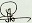 								১২/০৫/২০২১(প্রিয় কান্তি চাকমা)উপজেলা মৎস্য কর্মকর্তা(অ:দা:)পানছড়ি, খাগড়াছড়ি।পত্র নং- ৩৩.০২.৪৬৭৭.৫০১.৪৪.০০১.২১-                                                                          তারিখঃ ১২/০৫/২০২১ খ্রিঃসদয় জ্ঞাতার্থে  অনুলিপি প্রেরণঃ-১। জেলা মৎস্য কর্মকর্তা, খাগড়াছড়ি পার্বত্য জেলা।২। অফিস কপি।উপজেলা মৎস্য কর্মকর্তাপানছড়ি, খাগড়াছড়ি।Dc‡Rjv grm¨ Kg©KZ©vi Kvh©vjq,cvbQwo,LvMovQwo Gi Awf‡hvM cÖwZKvi e¨e¯’v  wel‡q AskxRb‡`i mv‡_ gZwewbgq mfvi †iRy¨‡jkbmfvcwZ t  wcÖq KvwšÍ PvKgv, Dc‡Rjv grm¨ Kg©KZ©v(A: `v:), cvbQwo, LvMovQwo|mvfvi  ZvwiL t 16/05/2021 wLªt,       mgq t   10.00 Uvmfvi ¯’vb t Dc‡Rjv grm¨ Kg©KZ©vi Awdm Kÿ|mfvq Dcw¯’Z m`m¨e„›` t           mfvcwZ Dcw¯’Z mKj‡K ï‡f”Qv I ¯^vMZ Rvwb‡q mfv Avi¤¢ K‡ib| AZ:ci wb¤œ ewY©Z wel‡q Av‡jvPbv I me©m¤§wZµ‡g wm×všÍ M„nxZ nq|       mfvq Avi †Kvb Av‡jvPbv bv _vKvq mfvcwZ mKj‡K ab¨ev` Ávcb K‡i mfvi mgvwß †NvlYv †`b|16/05/2021wcÖq KvwšÍ PvKgvDc‡Rjv grm¨ Kg©KZ©v(A: `v:)cvbQwo,LvMovQwo|µ: bsbvgc`ex/wVKvbv¯^vÿi01.myßv PvKgv‡ÿÎ mnKvix¯^vÿwiZ02.RqšÍx PvKgvAwdm mnKvix Kvg Kw¤úDUvi Acv‡iUi,,03.‡cø‡Uv PvKgvAwdm mnvqK,,04. †gvt RvwKi †nv‡mbgvQPvlx, K‡jvbx cvov, cvbQwo,,05.Av‡gbv LvZzbgvQPvlx, wRqv bMi, DëvQwo,,06.myfvl `Ë PvKgvgvQPvlx, bexb P›`ª cvov, jwZevb,,07.‡gvt †mvjvqgvbgvQ e¨emvqx, cvbQwo evRvi, cvbQwo,,µwgK bsAv‡jvP¨ welqwm×všÍev¯ÍevqbKvix01.grm¨ Awd‡mi ‡mev cÖ`v‡b Awf‡hvM cÖwZKvi           Awd‡m AvMZ †mevMÖnxZv A_ev †mev cÖZ¨vkx †Kvb e¨w³  grm¨ Awdm, cvbQwo KZ…©K †mev cÖ`v‡bi †ÿ‡Î †Kvbiæc e¨Z¨q ev ewÂZ n‡q‡Qb wKsev †mev MÖn‡b Kv‡ivi †Kvb Awf‡hvM Av‡Q wKbv mfvq Dc¯’vcb Kiv nq| mfvq Dcw¯’Z mK‡j †Kvb AvcwË ev Awf‡hvM bvB g‡g© Rvbvb| cieZ©x mg‡q †mev cÖ`v‡b Awf‡hvM ev AvcwË DÌvwcZ n‡j Zv ZvrÿwYK mgvavb Kiv n‡e| †Kvb Kvi‡Y Dc‡Rjv Awdm KZ…©K mgvavb Kiv †M‡j Zv DaŸ©Zb KZ…©c‡ÿi wbKU †ck Kiv n‡e e‡j me©m¤§wZµ‡g wm×všÍ M„nxZ nq|  Awd‡mi mKj Kg©KZ©v/ Kg©Pvix|